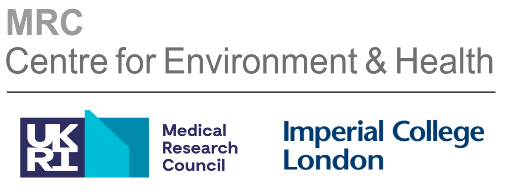 MRC Centre Pump Priming AwardsApplication FormPlease complete the following application form, and submit by e-mail as a PDF file to the Centre Scientific Manager (a.ioakeimidou@imperial.ac.uk	 by 5pm Thursday, 6th October with the subject line “MRC Centre Pump-Priming Call 2022”. Applications received after the deadline will not be considered.You should also submit:a CV (maximum 3 pages, including publications)a letter of support from the mentor for this research proposal an email, and an email from the Departmental Administrator approving the budget. Do not supply any other supporting information as it may not be considered. Candidates are strongly encouraged to contact potential mentors directly as early as possible to allow time to discuss and develop a research proposal.Section 1Section 2 – Pump priming project proposalThe proposal must conform to the following requirements: The completed Section 2 must not exceed 3 pages of A4 in total, including graphs, figures and references. Any information beyond the 3-page limit will not be considered.Proposals must be completed using font Arial 11pt (excluding text on diagrams and mathematical symbols) with single line and standard character spacing and margins.The suggested word count is given as a guideline of the relative proportion of each section. 2.1 Summary (200 words) The summary should set out the context of the research, its aims and objectives, and how it will support the candidate’s planned fellowship application.2.2 Project proposal (1000 words)Explain the need for research in this area.Describe the aims and objectives of the proposed research and its relevance to the MRC Centre’s research themes.Highlight what is novel about this research, i.e. how it differs from research already ongoing in the MRC Centre.Describe the rationale for the proposed methodology, highlighting any aspects which are original or unique.Give details of the research plan, including a timeline explaining how the research objectives will be achieved in the time available.Identify potential challenges to the planned research and outline alternative approaches should these occur.Outline the expected impact of the project and value for money.Describe plans for engagement with the public and other stakeholders.2.3 Budget outline Please include the summary table below. As a reminder, salary costs will only be awarded in exceptional circumstances and must be thoroughly justified.Funding justification (150 words)Give details of how you intend to spend the requested funding. Please note all proposed expenditure must adhere to College guidelines.2.4 Career impact (300 words)Describe the Fellowship programme(s) you are planning to apply to and the reasons for selecting them.Explain the novelty of the proposed fellowship project in relation to your current research, and how it will support the development of an independent research career.Describe how this fellowship would support your medium and long-term research and career intentions. Section 2 – Pump priming project proposal2.1 Summary2.2 Project proposal2.3 Budget outlineFunding justification2.4 Career impactApplicant DetailsApplicant DetailsNameCurrent position/job titleGroup Name, Division/Dept/Faculty Contact email addressContact telephone number Proposed project and fellowship programmeProposed project and fellowship programmePump priming project titlePump priming project mentorFunder and fellowship programme(s) you are planning to apply toFellowship application deadline(s) I certify that the statements herein are true, complete and accurate to the best of my knowledge.Signature of Applicant *:	                                                Date:* signatures must be electronic or original. Typed signatures are not acceptedSummary FundHeadingFund HeadingFull Economic Costs(100%)Directly IncurredConsumables£ Equipment£ Travel & Subsistence£ Other Costs£ Directly Incurred TOTALDirectly Incurred TOTAL£ Summary FundHeadingFund HeadingFull Economic Costs(100%)Directly IncurredConsumables£ Equipment£ Travel & Subsistence£ Other Costs£ Directly Incurred TOTALDirectly Incurred TOTAL£ 